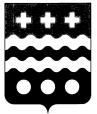  РОССИЙСКАЯ  ФЕДЕРАЦИЯАДМИНИСТРАЦИЯ МОЛОКОВСКОГО                        МУНИЦИПАЛЬНОГО ОКРУГА	ТВЕРСКОЙ  ОБЛАСТИПОСТАНОВЛЕНИЕВ соответствии с Федеральным законом от 21.12.1994г. №68-ФЗ «О защите населения и территорий от чрезвычайных ситуаций природного и техногенного характера, постановлением Правительства Российской Федерации от 30.12.2003г. №794 «О единой государственной системе предупреждения и ликвидации чрезвычайных ситуаций», Правительства Российской Федерации от 10.11.1996г. №1340 «О порядке создания и использования резервов материальных ресурсов для ликвидации чрезвычайных ситуаций природного и техногенного характера», руководствуясь Уставом Молоковского  муниципального округа ;ПОСТАНОВЛЯЮ:Утвердить Порядок создания и содержания резервов материальных ресурсов для ликвидации чрезвычайных ситуаций природного и техногенного характера (приложение № 1).Утвердить Примерную номенклатуру и объемы запасов материально- технических, продовольственных, медицинских и иных средств Молоковского муниципального округа, создаваемых для ликвидации чрезвычайных ситуаций природного и техногенного характера (приложение № 2).Рекомендовать руководителям организаций, расположенных на территории Молоковского муниципального округа, независимо от их организационно-правовой формы, организовать работу по созданию, накоплению и хранению запасов в целях обеспечения защиты персонала и для ликвидации чрезвычайных ситуаций природного и техногенного характера, в соответствии с действующим законодательством.Признать утратившим силу постановление  №229 от14.12.2020г. Контроль за выполнением настоящего постановления возложить на первого заместителя Главы  Администрации Молоковского муниципального округа Зеленцова Ю.Ю.Глава Молоковского муниципального округаА.П. ЕфименкоПриложение № 1к постановлению администрацииМолоковского муниципального округаТверской областиот 14. 01.2022 № 69ПОРЯДОК
создания и содержания резервов материальных ресурсов для ликвидации чрезвычайных ситуаций природного и техногенного характера	1. Настоящий Порядок  разработан в соответствии с Федеральным законом от 21.12.1994г. №68-ФЗ «О защите населения и территорий от чрезвычайных ситуаций природного и техногенного характера, постановлением Правительства Российской Федерации от 30.12.2003г. №794 «О единой государственной системе предупреждения и ликвидации чрезвычайных ситуаций», Правительства Российской Федерации от 10.11.1996г. №1340 «О порядке создания и использования резервов материальных ресурсов для ликвидации чрезвычайных ситуаций природного и техногенного характера» и определяет порядок накопления, хранения и использования материальных ресурсов для ликвидации чрезвычайных ситуаций природного и техногенного характера (далее - Запасы). 	2. Запасы создаются заблаговременно в мирное время и хранятся в условиях, отвечающих установленным требованиям по обеспечению их сохранности.	3. Запасы предназначены для первоочередного жизнеобеспечения населения, пострадавшего при чрезвычайных ситуациях природного и техногенного характера, оснащения аварийно-спасательных формирований, спасательных служб и нештатных формирований по обеспечению выполнения мероприятий при чрезвычайных ситуациях природного и техногенного характера.4. Запасы материально-технических средств включают в себя специальную и автотранспортную технику, средства малой механизации, приборы, оборудование и другие средства, аварийно-спасательных формирований, спасательных служб и нештатных формирований, для выполнения мероприятий по предотвращению и ликвидации чрезвычайных ситуациях природного и техногенного характера.Запасы продовольственных средств включают в себя крупы, муку, мясные, рыбные и растительные консервы, соль, сахар, чай и другие продукты.Запасы медицинских средств включают в себя лекарственные препараты, медицинские изделия.Запасы иных средств включают в себя вещевое имущество, средства связи и оповещения, средства радиационной, химической и биологической защиты, средства радиационной, химической и биологической разведки и радиационного контроля, отдельные виды топлива, спички, табачные изделия, свечи и другие средства.	5. Система Запасов для выполнения мероприятий по предотвращению и ликвидации чрезвычайных ситуациях природного и техногенного характера на территории Молоковского муниципального округа включает в себя:- запасы администрации Молоковского муниципального округа;- запасы предприятий, учреждений и организаций (объектовые запасы).	6. Номенклатура и объемы запасов определяются создающими их органами с учетом методических рекомендаций, разрабатываемых МЧС России совместно с Министерством экономического развития и торговли Российской Федерации исходя из возможного характера военных действий на территории Российской Федерации, величины возможного ущерба объектам экономики и инфраструктуры, природных, экономических и иных особенностей территорий, условий размещения организаций, а также норм минимально необходимой достаточности запасов в военное время. При определении номенклатуры и объемов запасов должны учитываться имеющиеся материальные ресурсы, накопленные для ликвидации чрезвычайных ситуаций природного и техногенного характера.	7. Номенклатура и объемы Запасов утверждаются администрацией Молоковского муниципального округа и создаются исходя из возможного характера опасностей, возникающих при ведении военных действий или вследствие этих действий, предполагаемого объема работ по ликвидации их последствий, природных, экономических и иных особенностей округа, условий размещения организаций, а также норм минимально необходимой достаточности запасов в военное время, максимально возможного использования имеющихся сил и средств.	8. Объем финансовых средств, необходимых для приобретения Запасов, определяется с учетом возможного изменения рыночных цен на материальные ресурсы, а также расходов, связанных с формированием, размещением, хранением и восполнением Запаса.	9. Функции по созданию, размещению, хранению и восполнению Запаса возлагаются:	- по материально-техническому снабжению и средствам малой механизации – на комитет по управлению имуществом администрации Молоковского муниципального округа;           - по продовольствию, вещевому, медицинскому имуществу и предметам первой необходимости - на отдел экономики администрации Молоковского муниципального округа.	10. Структурные подразделения администрации Молоковского муниципального округа, на которые возложены функции по созданию Запаса:	а) наделенные статусом юридического лица:	разрабатывают предложения по номенклатуре и объемам материальных ресурсов в Запасе;	представляют на очередной год бюджетные заявки для закупки материальных ресурсов в Запас;	в установленном порядке осуществляют отбор поставщиков материальных ресурсов в Запас;	заключают в объеме выделенных ассигнований договоры (контракты) на поставку материальных ресурсов в Запас, а также на ответственное хранение и содержание Запаса;	организуют доставку материальных ресурсов Запаса в районы проведения АСДНР;	ведут учет и отчетность по операциям с материальными ресурсами Запаса; - осуществляют контроль за поддержанием запаса в постоянной готовности к использованию;	осуществляют контроль за наличием, качественным состоянием, соблюдением условий хранения и выполнением мероприятий по содержанию материальных ресурсов, находящихся на хранении в Запасе;	подготавливают предложения в проекты правовых актов по вопросам закладки, хранения, учета, обслуживания, освежения, замены и списания материальных ресурсов Запаса.	б) не наделенные статусом юридического лица:	разрабатывают предложения по номенклатуре и объемам материальных ресурсов в Запасе;	представляют в отдел МП и по делам ГО и ЧС администрации Молоковского муниципального округа (далее отдел МП и по делам ГО и ЧС) предложения в бюджетные заявки на очередной год для закупки материальных ресурсов в Запас;	представляют в отдел МП и по делам ГО и ЧС проекты договоров (контрактов) на поставку материальных ресурсов в Запас, а также на ответственное хранение и содержание Запаса;	организуют доставку материальных ресурсов Запас в районы проведения АСДНР;	осуществляют контроль за наличием, качественным состоянием, соблюдением условий хранения и выполнением мероприятий по содержанию материальных ресурсов, находящихся на хранении;	подготавливают предложения в проекты правовых актов по вопросам закладки, хранения, учета, обслуживания, освежения, замены и списания материальных ресурсов Запаса.	11. Общее руководство по созданию, хранению, использованию Запаса возлагается на отдел  МП и по делам ГО и ЧС.	12. Вместо приобретения и хранения отдельных видов материальных ресурсов в Запас или части этих ресурсов допускается заключение договоров на экстренную их поставку (продажу) с организациями, имеющими эти ресурсы в постоянном наличии.  	13. Структурные подразделения администрации Молоковского муниципального округа, на которые возложены функции по созданию Запаса и заключившие договоры, предусмотренные пунктом 12 настоящего Порядка, осуществляют контроль за количеством, качеством и условиями хранения материальных ресурсов и устанавливают в договорах на их экстренную поставку (продажу) ответственность поставщика (продавца) за своевременность выдачи, количество и качество поставляемых материальных ресурсов.	Возмещение затрат организациям, осуществляющим на договорной основе ответственное хранение Запаса, производится за счет средств местного бюджета.	14. Информация о накопленных Запасах представляется:	а) организациями - в администрацию  Молоковского муниципального округа (отдел МП и по делам ГО и ЧС);           б)администрацией Молоковского муниципального округа - в Правительство Тверской области.	15. Расходование материальных ресурсов из Запаса осуществляется по решению председателя комиссии по предупреждению и ликвидации чрезвычайных ситуаций и обеспечению пожарной безопасности - Главы Молоковского муниципального округа или лица, его замещающего, на основании представления отдела  МП и по делам ГО и ЧС, и оформляется письменным распоряжением.	16. Финансирование накопления, хранения и использования запасов осуществляется в порядке, установленном действующим законодательством.                                                                                     Приложение № 2к постановлению администрацииМолоковского муниципального округаТверской областиОт 14.03.2022 № 69Примерная номенклатура и объемы
запасов материально-технических, продовольственных, медицинских и иных средств Молоковского муниципального округа, создаваемых для ликвидации чрезвычайных ситуаций природного и техногенного характера 14.03.2022    Молоково                         №69О создании и содержании резервов материальных ресурсов для ликвидации чрезвычайных ситуаций природного и техногенного характера№ п/пНаименование материальных средствЕдиница измеренияНорма на 1 чел.Общее количество1. Продовольствие (из расчета снабжения на 3-е суток 50 чел. пострадавших)1. Продовольствие (из расчета снабжения на 3-е суток 50 чел. пострадавших)1. Продовольствие (из расчета снабжения на 3-е суток 50 чел. пострадавших)1. Продовольствие (из расчета снабжения на 3-е суток 50 чел. пострадавших)1. Продовольствие (из расчета снабжения на 3-е суток 50 чел. пострадавших)Хлебгр.36818400Крупа. Мак. изделиягр.462300Мясо. Мясн. прод.гр.1175850Рыба. Рыбн. прод.гр.391950Раст. и жив. маслагр.532650Молоко и мол. прод.гр.33216600Картоф. и овощи.гр.68934450Сахаргр.643200Сольгр.115502. Продовольствие (из расчета снабжения на 3-е суток 50 чел. спасателей, ведущих АСДНР)2. Продовольствие (из расчета снабжения на 3-е суток 50 чел. спасателей, ведущих АСДНР)2. Продовольствие (из расчета снабжения на 3-е суток 50 чел. спасателей, ведущих АСДНР)2. Продовольствие (из расчета снабжения на 3-е суток 50 чел. спасателей, ведущих АСДНР)2. Продовольствие (из расчета снабжения на 3-е суток 50 чел. спасателей, ведущих АСДНР)Хлебгр.69434700Крупа. Мак. изделиягр.864300Мясо. Мясн. прод.гр.22011000Рыба. Рыбн прод.гр.743700Раст. и жив. маслагр.1005000Молоко и мол. прод.гр.62631300Картоф. и овощи.гр.130065000Сахаргр.1206000Сольгр.2010003. Вещевое имущество и товары первой необходимости для пострадавшего населения3. Вещевое имущество и товары первой необходимости для пострадавшего населения3. Вещевое имущество и товары первой необходимости для пострадавшего населения3. Вещевое имущество и товары первой необходимости для пострадавшего населения3. Вещевое имущество и товары первой необходимости для пострадавшего населенияОдежда теплаякомплект150Обувь утепленнаяпара150Постельные принадлежностикомплект150Миска глубокаяшт.150Ложкашт.150Кружкашт.150Ведрошт.1шт/ 5чел.10Чайник металлическийшт.1шт/ 10чел.5Мылокг0,010,5Моющие средствал0,010,5Спичкикоробок1504. Медицинское имущество и медикаменты4. Медицинское имущество и медикаменты4. Медицинское имущество и медикаменты4. Медицинское имущество и медикаменты4. Медицинское имущество и медикаментыАптечкашт.1шт/ 10чел.55. Материально-техническое снабжение5. Материально-техническое снабжение5. Материально-техническое снабжение5. Материально-техническое снабжение5. Материально-техническое снабжениеБензогенераторшт.2Сварочный аппаратшт.1Доскам310Шифершт.100Цементкг1000Гвоздикг100Бензинл100Дизельное топливол100